Mit diesem Formular können Sie als Eltern von Neugeborenen, deren Hauptwohnsitz innerhalb der Marktgemeinde Irdning-Donnersbachtal liegt, einen Antrag auf Förderung des Ankaufs eines waschbaren Windel-erstausstattungspaketes stellen. Als Kaufnachweis sind dem Formular Rechnung und Zahlungsbestätigung beizufügen (unabdingbare Voraussetzung für Förderungsgewährung). Das Erstausstattungspaket wird mit € 120,00 gefördert.Eingangsvermerk:Strichcode:Strichcode:Eingangsvermerk:Eingangsvermerk: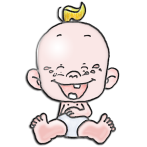 Antragauf Förderung des Ankaufes waschbarer WindelnAntragauf Förderung des Ankaufes waschbarer WindelnAntragauf Förderung des Ankaufes waschbarer WindelnAntragstellerInName:Vorname:akademischer Titel:akademischer Titel:Wohnadresse:Wohnadresse:Straße:HNr.:HNr.:PLZ:Ort:Ort:Telefon:Bankverbindung:Bankverbindung:IBAN:IBAN:BIC:BIC:Kontoinhaber:Kontoinhaber:Angaben zum Kind/zu den Kindern** Bei Mehrlingsgeburten sind alle Namen eintragen.Name:Vorname:Geburtsdatum:ErklärungIch erkläre, dass ich darüber in Kenntnis gesetzt wurde, dass generell kein Rechtsanspruch auf Gewährung der beantragten Förderung besteht. Die Leistung beruht auf Freiwilligkeit und kann je nach Finanzkraft der Gemeinde auch abgelehnt oder verzögert ausbezahlt werden. Ich erkläre weiters, dass ich darüber in Kenntnis gesetzt wurde, dass die Förderung erst nach Vorlage von Rechnung und Zahlungsbestätigung ausbezahlt wird. Ich erkläre, dass ich darüber in Kenntnis gesetzt wurde, dass generell kein Rechtsanspruch auf Gewährung der beantragten Förderung besteht. Die Leistung beruht auf Freiwilligkeit und kann je nach Finanzkraft der Gemeinde auch abgelehnt oder verzögert ausbezahlt werden. Ich erkläre weiters, dass ich darüber in Kenntnis gesetzt wurde, dass die Förderung erst nach Vorlage von Rechnung und Zahlungsbestätigung ausbezahlt wird. Ich erkläre, dass ich darüber in Kenntnis gesetzt wurde, dass generell kein Rechtsanspruch auf Gewährung der beantragten Förderung besteht. Die Leistung beruht auf Freiwilligkeit und kann je nach Finanzkraft der Gemeinde auch abgelehnt oder verzögert ausbezahlt werden. Ich erkläre weiters, dass ich darüber in Kenntnis gesetzt wurde, dass die Förderung erst nach Vorlage von Rechnung und Zahlungsbestätigung ausbezahlt wird. Ich erkläre, dass ich darüber in Kenntnis gesetzt wurde, dass generell kein Rechtsanspruch auf Gewährung der beantragten Förderung besteht. Die Leistung beruht auf Freiwilligkeit und kann je nach Finanzkraft der Gemeinde auch abgelehnt oder verzögert ausbezahlt werden. Ich erkläre weiters, dass ich darüber in Kenntnis gesetzt wurde, dass die Förderung erst nach Vorlage von Rechnung und Zahlungsbestätigung ausbezahlt wird. Ort, Datum:Unterschrift:AuszahlungsanordnungF.d.R.d.A.: